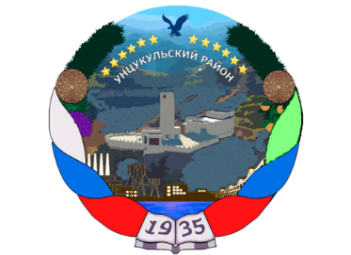 РЕСПУБЛИКА ДАГЕСТАНГЛАВА МУНИЦИПАЛЬНОГО ОБРАЗОВАНИЯ«УНЦУКУЛЬСКИЙ РАЙОН»Индекс 368950  п. Шамилькала ул. М. Дахадаева №3, тел. 55-64-85   e-mail: mo_uncuk_raion@mail.ruП О С Т А Н О В Л Е Н И Е                                        от «30» сентября 2019 г.    №119О создании Зонального центра военно-патриотического воспитания и подготовки граждан к военной службе МО «Унцукульский район»В целях реализации Концепции федеральной системы подготовки граждан к военной службе на период до 2020 года, утвержденной Распоряжением Правительства Российской Федерации от 03.03.2010 года № 134-р, Администрация МО « Унцукульский район» постановляет:          1. Создать Зональный центр  военно-патриотического воспитания и подготовки граждан к военной службе МО «Унцукульский район» на базе муниципального казенного учреждения дополнительного образования «Дом детского творчества» п. Шамилькала.         2. Рекомендовать отделу военного комиссариата МО «Унцукульский район" осуществлять взаимодействие в подготовке граждан к военной службе и военно-патриотическому воспитанию с Зональным центром  военно-патриотического воспитания и подготовки граждан к военной службе МО «Унцукульский район»         3. Утвердить:         1) Положение о Зональном центре  военно-патриотического воспитания и подготовки граждан к военной службе МО «Унцукульский район» согласно приложения  1 к настоящему Постановлению.         2) Состав Зонального центра  военно-патриотического воспитания и подготовки граждан к военной службе МО «Унцукульский район» согласно  приложения 2 к настоящему Постановлению.        4. Опубликовать настоящее Постановление в газете «Садовод».        5. Контроль за исполнением настоящего Постановления возложить на заместителя главы администрации МО «Унцукульский район» Гамзатова М.А. Глава МО«Унцукульский район»                  			И.М.Нурмагомедов        ПРИЛОЖЕНИЕ 1   к постановлению  администрации    МО «Унцукульский район»   от ___________ 2019 года №____ПОЛОЖЕНИЕо Зональном центре  военно-патриотического воспитания и подготовки граждан к военной службе МО «Унцукульский район»1.Общие положения     1)  Зональный центр  военно-патриотического воспитания и подготовки граждан к военной службе МО «Унцукульский район» (далее – Зональный центр) создан на базе муниципального казенного учреждения дополнительного образования «Дом детского творчества» п. Шамилькала в целях решения задач военно-патриотического воспитания и подготовки граждан  к военной службе.     2) Зональный центр представляет собой специализированный учебно-воспитательный комплекс, объединяющий в единую систему элементы, обеспечивающие решение задач по подготовке граждан  к военной службе (образовательные организации среднего (полного) общего образования, профессиональные образовательные организации, детские и молодежные объединения военно-патриотической направленности, иные общественные, общественно-государственные организации), который обеспечивает повышение мотивации у молодежи допризывного возраста к защите Отечества и военной службе.     3) В своей деятельности Зональный центр руководствуется нормативными правовыми актами Российской Федерации, Республики Дагестан, муниципальными правовыми актами  МО «Унцукульский район», настоящим Положением.2. Цели Зонального центра    4)  Целью деятельности Зонального центра является организация, контроль и методическое обеспечение мероприятий по обязательной подготовке граждан к военной службе и военно-патриотическому воспитанию (далее – мероприятия).    5) Мероприятия включают в себя:    -методическую помощь по организации подготовки граждан по основам военной службы;     -методическую помощь при  подготовке  граждан  по военно – учетным специалистам;    - военно-патриотическое воспитание граждан;    - проведение военно-патриотических и военно-спортивных мероприятий;    - методическую помощь по организации медицинского освидетельствовании.3. Задачи Зонального центра   6)  Зональный центр осуществляет выполнение следующих задач:   - разработка и реализация программ по вопросам военно-патриотического воспитания, основам безопасности жизнедеятельности в МО «Унцукульский район";  - проведение семинаров по вопросам подготовки граждан  к военной службе;  - проведение военно-патриотических комплексных мероприятий, праздников, олимпиад, конкурсов, фестивалей, мемориальных вечеров и встреч;   - организация спортивных мероприятий, развитие военно-прикладных видов спорта и проведением мероприятий по сдаче норм комплекса ГТО с целью подготовки граждан к военной службе;   - мониторинг состояния работы по подготовке на территории МО «Унцукульский район» граждан к военной службе, анализ работы с подготовкой ежегодных докладов  Главе администрации МО «Унцукульский район»  и информации для ГБУ РД  «Республиканский центр патриотического воспитания и подготовки граждан к военной службе»;  - изучение, обобщение и организация внедрения передового опыта военно-патриотического воспитания, подготовки по основам военной службы, подготовки по военно-учетным специальностям;  - организация работы по привлечению молодежи МО «Унцукульский район»  к систематическому участию в военно-патриотических и спортивных мероприятиях;  - подготовка рекомендаций по созданию военно-патриотических и спортивных клубов, организация работы оборонной направленности в МО «Унцукульский район»; - разработка и доведение до сведения должностных лиц, осуществляющих военно-патриотическое воспитание, методических рекомендаций по вопросам, связанных с подготовкой граждан (молодежи) к военной службе; - участие в организации и проведении учебных сборов с гражданами, завершающими подготовку по основам военной службы в образовательных организациях; - проведение мероприятий, способствующих успешному отбору и подготовке граждан по военно – учетным специальностям; - проведение рейтинговой оценки учебной и воспитательной работы образовательных учреждений, связанной с подготовкой граждан к военной службе.4. Порядок работы Зонального центра 7)  Координацию деятельности центра осуществляет ГБУ РД «Республиканский центр патриотического воспитания и подготовки граждан к военной службе» в рамках заключенных соглашений.  8) Руководящим органом Зонального центра является Совет Зонального центра  (далее – Совет).  9) Совет состоит из председателя Совета, заместителя председателя Совета, ответственного секретаря Совета и членов Совета. 10) Совет работает на общественных началах. 11) Председатель Совета:  - руководит деятельностью Совета;  - определяет план работы и повестку заседаний Совета;  - назначает дату и время проведения заседаний Совета;  - ведет заседания Совета;  - утверждает протоколы заседаний Совета. 12) Ответственный секретарь Совета:  - обобщает и представляет председателю Совета информационно-аналитические документы по вопросам деятельности Совета;  - формирует план работы и повестку заседаний Совета, организует подготовку Совета, ведет протокол и оформляет решения Совета;  - осуществляет контроль за выполнением решений Совета.13) Заседания Совета проводятся не реже одного раза в квартал. По инициативе председателя Совета могут проводиться внеочередные заседания Совета.14) План работы и повестки заседаний Совета формируются на основании предложений членов Совета. 15) На каждый календарный год утверждается план работы Совета, который утверждается председателем Совета и согласовывается главой администрации МО «Унцукульский район». 16) Члены Совета присутствуют на заседаниях лично. При необходимости к участию в заседаниях Совета могут приглашаться представители органов исполнительной власти Республики Дагестан, органов местного самоуправления МО «Унцукульский район, представители организаций, осуществляющих военно-патриотическое воспитание на территории МО «Унцукульский район», иные лица.     Решения Совета считаются правомочными, если на заседании присутствует не менее половины членов Совета. Решения принимаются большинством голосов присутствующих на заседании Совета и оформляются протоколом, который подписывается председателем Совета и ответственным секретарем Совета.    ПРИЛОЖЕНИЕ 2    к постановлению администрации     МО «Унцукульский район»от ___________ 2019 года №____СОСТАВ                  Совета Зонального центра военно-патриотического		   воспитания и подготовки граждан к военной службе МО «Унцукульский район»Гамзатов М.А.Председатель Совета - заместитель главы администрации по общественной безопасности МО «Унцукульский район»Магомедалиев Л.М.Заместитель председателя Совета - начальник отдела образования МО «Унцукульский район»  Гамзатова А.А.  Секретарь комиссииЧлены Совета:Члены Совета:Абдурахманов М.М.Директор МКУ ДО «Дом детского творчества» п.Шамилькала  (по согласованию)Магомедов Ш.С.Военный комиссар Унцукульсукого района.      (по согласованию)Гаджиев С.Т.И.о. начальника ОМВД России по РД в Унцукульском  районе (по согласованию)Магомедгаджиев М.М.Пенсионер – председатель Совета старейшин при Главе Мо «Унцукульский район», помощник Главы МО «Унцукульский район»